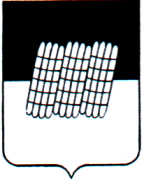 СОВЕТ ДЕПУТАТОВ ВАСИНСКОГО СЕЛЬСКОГО ПОСЕЛЕНИЯДОРОГОБУЖСКОГО РАЙОНА СМОЛЕНСКОЙ ОБЛАСТИРЕШЕНИЕот  26.05.2014	№ 9						В соответствии с протестом прокуратуры Дорогобужского района от 20.02.2014 №3-14  Совет депутатов Васинского сельского поселения Дорогобужского района Смоленской областиРЕШИЛ:1. Внести изменения в пункт 2.1 Положение о порядке проведения конкурса на замещение должности Главы Администрации Васинского сельского поселения Дорогобужского района Смоленской области и изложить его в следующей редакции:«2.1. К кандидату на должность Главы Администрации (далее – кандидат) предъявляются требования, установленные частью 4 статьи 37 Федерального закона «Об общих принципах организации местного самоуправления в Российской Федерации», Федеральным законом «О муниципальной службе в Российской Федерации», областными законами, Уставом Васинского сельского поселения Дорогобужского района Смоленской области.1. Квалификационные требования к уровню профессионального образования, стажу муниципальной службы (государственной службы) или стажу работы по специальности для замещения:1) высших должностей муниципальной службы – высшее профессиональное образование либо среднее специальное образование и стаж муниципальной службы (государственной службы) не менее трех лет или стаж работы по специальности не менее пяти лет;2. Квалификационные требования к профессиональным знаниям и навыкам, необходимым для исполнения должностных обязанностей для замещения:1) высших и главных групп должностей муниципальной службы:знание   Конституции   Российской   Федерации;    Федерального    закона   от 6 октября 2003 года №131-ФЗ «Об общих принципах организации местного самоуправления в Российской Федерации» и иных нормативных правовых актов, регулирующих вопросы организации местного самоуправления в Российской Федерации; федеральных законов и иных нормативных правовых актов применительно к исполнению должностных обязанностей; Устава муниципального образования Васинское сельское поселение Дорогобужского района Смоленской области; основ прохождения муниципальной службы; основ делопроизводства; правовых аспектов в области информационно-коммуникационных технологий; программных документов и приоритетов государственной политики в области информационно-коммуникационных технологий; правовых аспектов в сфере предоставления государственных и (или) муниципальных услуг населению и организациям посредством применения информационно-коммуникационных технологий; аппаратного и программного обеспечения применительно к исполнению должностных обязанностей; возможностей и особенностей применения современных информационно-коммуникационных технологий в Администрации Васинского сельского поселения Дорогобужского района Смоленской области, включая использование возможностей межведомственного документооборота; общих вопросов в области обеспечения информационной безопасности; основ проектного управления;навыки практического применения нормативных правовых актов; оперативного принятия и реализации решений; подготовки делового письма; работы со служебными документами; стратегического планирования и управления групповой деятельностью с учетом возможностей и особенностей применения современных информационно-коммуникационных технологий в Администрации Васинского сельского поселения Дорогобужского района Смоленской области; работы с внутренними и периферийными устройствами  компьютера, с информационно-телекоммуникационными сетями, в том числе сетью «Интернет»; работы в операционной системе; управления электронной почтой; работы в текстовом редакторе; работы с электронными таблицами; работы с базами данных; работы в системе управления проектами; эффективной организации своей работы; эффективного сотрудничества с коллегами; умение не допускать личностных конфликтов во взаимоотношениях с коллегами;2. Настоящее решение вступает в силу со дня его обнародованияГлава муниципального образованияВасинское сельское поселениеДорогобужского района Смоленской области 		                                                                Т.В. ИльинаО внесении изменений в Положение о порядке проведения конкурса на замещение должности Главы Администрации Васинского сельского поселения Дорогобужского района Смоленской области, утвержденное решением Совета депутатов Васинского сельского поселения от 11.06.2010 №8 ( в редакции от 22.10.2010)